УТВЕРЖДАЮДиректор МБОУ СОШ № 13 г. Донецка __________Е.А. ТимошенкоМуниципальное бюджетное общеобразовательное учреждение
средняя общеобразовательная школа №13муниципального образования «Город Донецк»План работы лагеря«маленькая страна»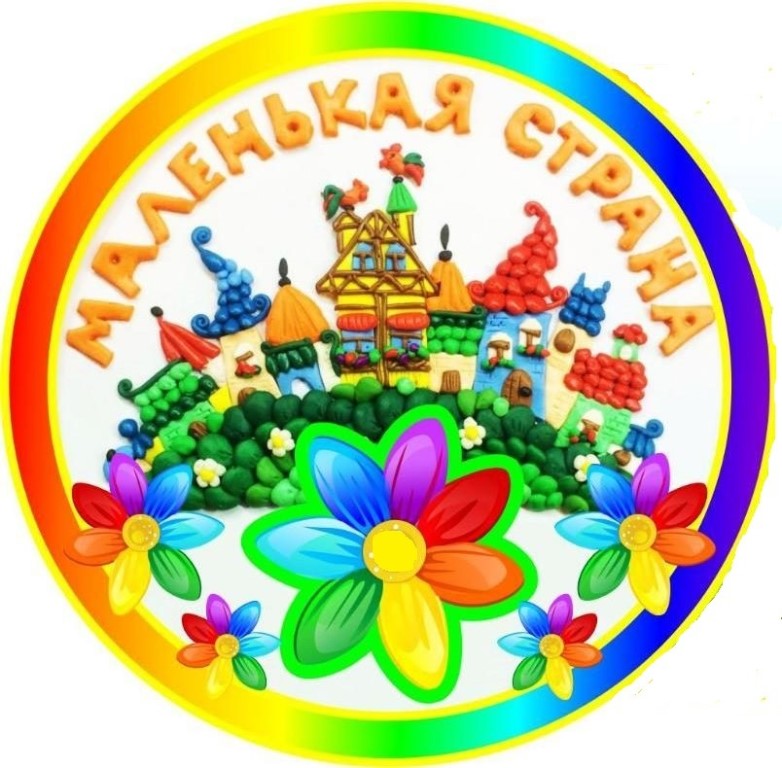 Донецк 2021 «маленькая страна»пришкольный лагерьШкольный лагерь лёг страницейВ наши летние деньки.Песня дружбы вспыхнет птицей,Как цветные огоньки.Всех собрал нас школьный лагерьВ свой весёлый хоровод.Здесь в волшебников и маговПревращается народ.Лагерь нас объединяет,Грусть снимает как рукой.Время наше заполняетСамой лучшею строкой.Людмила ГусельниковаЛето – это пора отдыха для детей, разрядка накопившейся за год напряжённости, однообразности и учебной рутинности. Лето даёт возможность восполнить израсходованные за учебный год силы, укрепить физическое и психическое здоровье, развить творческий потенциал. Правильная организация летнего отдыха - это путь к совершенствованию личностных способностей, время открытий и приключений, игры и труда, время событий и встреч с чудом, время познания новых людей, а главное – самого себя. Именно это может дать оздоровительный летний лагерь «Маленькая страна» на базе МБОУ СОШ № 13 г. Донецка. Работа лагеря включает в себя разноплановую деятельность, объединяет различные направления оздоровления, отдыха и воспитания детей в условиях оздоровительного лагеря.Работа лагеря ориентирована в направлении развития творческого и познавательного интереса детей. В основу работы лагеря легла идея популяризации театрального искусства, благодаря которому создаются возможности для раскрытия творческих способностей ребенка, создание условий для самореализации потенциала детей.С учетом возрастных особенностей участников лагеря (дети от 7 до 15 лет) основной формой работы в лагере выбраны театральные мастер-классы и творческие мастерские, которые позволят каждому участнику реализовать свои возможности в разных видах творческой деятельности.Название лагеря: школьный оздоровительный лагерьТип лагеря: лагерь дневного пребывания.Профиль лагеря: комплексныйМодель лагеря: разновозрастное объединение школьников Кадры: педагоги,  физкультурный работник.                                                   Количество смен – 1 смена (июнь)Место проведения – МБОУ СОШ №13.Продолжительность смены – 18 днейОбщее число участников за смену – 30 человек.Основной состав лагеря – это учащиеся в возрасте от 7 до 15 лет. При комплектовании особое внимание уделяется детям из малообеспеченных, неполных семей, из семей матерей-одиночек, а также детям,находящимся в трудной жизненной ситуации.Цели и задачи лагеря:Цель - создать условия для организованного отдыха учащихся в летний период, укрепления физического, эмоционального здоровья детей, развития творческих способностей детей.Задачи:1. Организация досуга детей;2.Содействие укреплению физического и духовного здоровья через разнообразные формы;3.  Формирование у школьников навыков общения ;4. Утверждение в сознании школьников нравственной и культурной ценности;5.  Привитие навыков здорового образа жизни, укрепление здоровья;6. Приобщение ребят к творческим видам деятельности, развитие творческого мышления;7. Сформировать у детей  бережное отношение ко всему живому, к природе, к ее ресурсам;8. Развитие и укрепление связей школы, семьи, учреждений дополнительного образования, культуры и др.Принципы, используемые при планировании и проведении лагерной смены.Безусловная безопасность всех мероприятий;Учет особенностей каждой личности;Возможность проявления способностей во всех областях досуговой и творческой деятельности всеми участниками лагеря;Распределение эмоциональной и физической нагрузки в течение каждого дня;Четкое распределение обязанностей и времени между всеми участниками лагеря;Моделирование и создание ситуации успеха при общении разных категорий детей и взрослых;Ежедневная рефлексия с возможностью для каждого участника лагеря высказать свое мнение о прошедшем дне.План работы лагеря«маленькая страна»в летние каникулыПлан работы лагеря может корректироваться согласно режиму работы школы и городских мероприятий.ДеньДеньМероприятияВремя проведения2  июня2  июня2  июня2  июняДеньвстречи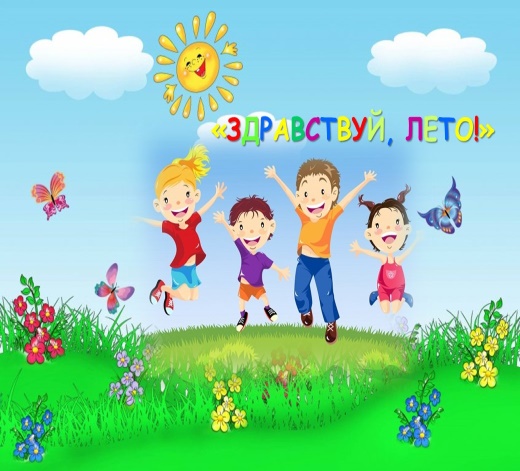 ДеньвстречиВстреча и знакомство детейОсмотр детей 8.30-8.45ДеньвстречиДеньвстречиЗарядка «Богатырские потешки»8.45 -9.00ДеньвстречиДеньвстречиИнструктаж по ТБ «Правила безопасного поведения в лагере»Отработка порядка эвакуации при пожаре в школе9.00 -9.20ДеньвстречиДеньвстречиЗавтракотрядотряд9.20-9.409.40-10.00ДеньвстречиДеньвстречи«Ох, лето красное…» (игра вертушка знакомство с лагерем)Минутка здоровья «Мой рост, мой вес»Операция «Уют»Оформление отрядного уголка10.00 – 11.00ДеньвстречиДеньвстречиВторой завтрак11.00-11.15ДеньвстречиДеньвстречиПрогулка, подвижные игры на свежем воздухе 11.15-12.30ДеньвстречиДеньвстречиПознавательный час «К»12.30 – 13.30ДеньвстречиДеньвстречиОбед1	отряд2	отряд13.20-13-4013.40-14.00ДеньвстречиДеньвстречиИгра «Расскажи мне о себе»Инструктаж по ПДД : «Безопасный путь влагерь и домой» - поведение на дороге.14.00-14.303 июня3 июня3 июня3 июняВсемирный день велосипеда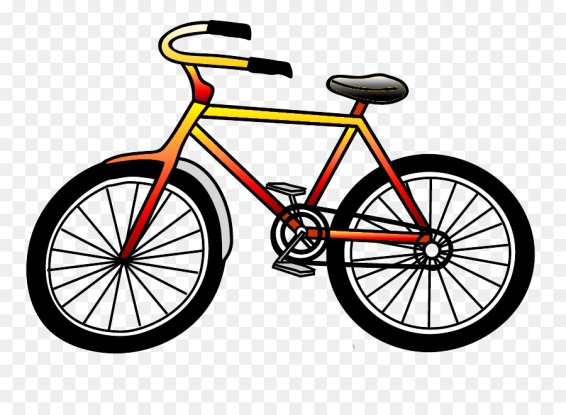 Всемирный день велосипедаВстреча и осмотр детей8.30-8.45Всемирный день велосипедаВсемирный день велосипедаЗарядка «Богатырские потешки»8.45 -9.00Всемирный день велосипедаВсемирный день велосипедаИнструктаж по ТБ «Соблюдаем ПДД»9.00 -9.30Всемирный день велосипедаВсемирный день велосипедаЗавтрак1	отряд2	отряд9.20-9.409.40-10.00Всемирный день велосипедаВсемирный день велосипедаМинутка здоровья  «Как уберечь себя от коронавируса»Информационный блок медицинской сестры «Причины солнечного удара. Первая помощь при солнечном ударе».Открытие лагерной смены «Здравствуй, лето!»10.00 – 11.00Всемирный день велосипедаВсемирный день велосипедаВторой завтрак11.00-11.15Всемирный день велосипедаВсемирный день велосипедаПрогулка, подвижные игры и хороводы на свежем воздухе 11.15-12.30Всемирный день велосипедаВсемирный день велосипедаИгровая развлекательная программа «Велосипед-мой  друг»12.30 – 13.30Всемирный день велосипедаВсемирный день велосипедаОбед1	отряд2	отряд13.20-13-4013.40-14.00Всемирный день велосипедаВсемирный день велосипедаПодведение итогов дня.Инструктаж по ПДД. «Безопасная дорога домой»14.00-14.304 июня4 июня4 июня4 июняДень окружающей среды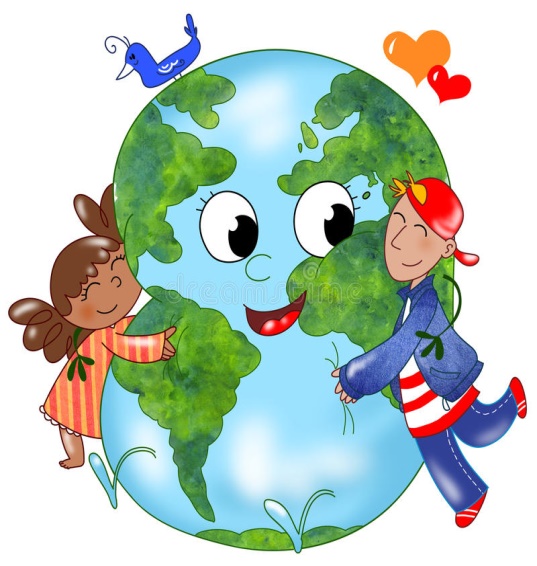 Встреча и осмотр детейВстреча и осмотр детей8.30-8.45День окружающей средыЗарядка «Богатырскиепотешки»Зарядка «Богатырскиепотешки»8.45 -9.00День окружающей средыИнструктаж по ТБ «Правила поведения при проведении спортивных соревнований»Инструктаж по ТБ «Правила поведения при проведении спортивных соревнований»9.00 -9.30День окружающей средыЗавтрак1	отряд2	отрядЗавтрак1	отряд2	отряд9.20-9.409.40-10.00День окружающей средыМинутка здоровья «Солнечный ожог. Первая помощь при ожогах»Кружок «Начальное техническое моделирование»Интерактивное путешествие «Памятники природы ростовской области»Минутка здоровья «Солнечный ожог. Первая помощь при ожогах»Кружок «Начальное техническое моделирование»Интерактивное путешествие «Памятники природы ростовской области»10.00 – 11.00День окружающей средыВторой завтракВторой завтрак11.00-11.15День окружающей средыПрогулка, подвижные игры  на свежем воздухе.Театрализованное представление «Береги природу»Прогулка, подвижные игры  на свежем воздухе.Театрализованное представление «Береги природу»11.15-12.30День окружающей средыЯрмарка «Отходы в доходы» поделки из бросового материалаЯрмарка «Отходы в доходы» поделки из бросового материала12.30 – 13.30День окружающей средыОбед1	отряд2	отрядОбед1	отряд2	отряд13.20-13-4013.40-14.00День окружающей средыПодведение итогов дня.Инструктаж по ПДД  «Правила поведения на дороге»Подведение итогов дня.Инструктаж по ПДД  «Правила поведения на дороге»14.00-14.307 июня7 июня7 июня7 июняДень детской  книги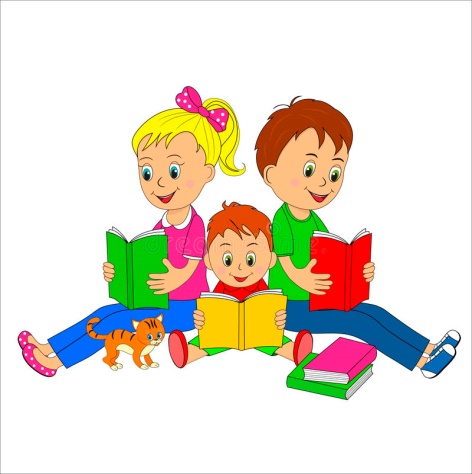 Встреча и осмотр детейВстреча и осмотр детей8.30-8.45День детской  книгиЗарядка «Богатырские потешки»Зарядка «Богатырские потешки»8.45 -9.00День детской  книгиИнструктаж по ТБ «Правила поведения детей при прогулках и походах»Инструктаж по ТБ «Правила поведения детей при прогулках и походах»9.00 -9.30День детской  книгиЗавтрак1	отряд2	отрядЗавтрак1	отряд2	отряд9.20-9.409.40-10.00День детской  книгиМинутка здоровья «Зелёная аптечка» - первая помощь при укусах насекомых».Аукцион пословиц о книгах и чтении.Выставка книг «Живёт на всей планете народ весёлый- дети»Минутка здоровья «Зелёная аптечка» - первая помощь при укусах насекомых».Аукцион пословиц о книгах и чтении.Выставка книг «Живёт на всей планете народ весёлый- дети»10.00 – 11.00День детской  книгиВторой завтракВторой завтрак11.00-11.15День детской  книгиПрогулка, подвижные игры  на свежем воздухе.Театральный мастер -класс «Чемодан с загадками».Прогулка, подвижные игры  на свежем воздухе.Театральный мастер -класс «Чемодан с загадками».11.15-12.30День детской  книгиЧас литературы “Как бы жили мы без книг» посвящённый юбилею Л.А. Кассиля, 115 лет.Конкурс рисунков «Моя любимый герой из книжки».Час литературы “Как бы жили мы без книг» посвящённый юбилею Л.А. Кассиля, 115 лет.Конкурс рисунков «Моя любимый герой из книжки».12.30 – 13.30День детской  книгиОбед1	отряд2	отрядОбед1	отряд2	отряд13.20-13-4013.40-14.00День детской  книгиПодведение итогов дня.Инструктаж по ПДД« Правила поведения в общественном транспорте»Подведение итогов дня.Инструктаж по ПДД« Правила поведения в общественном транспорте»14.00-14.308  июня8  июня8  июня8  июняДень  Олимпийских игр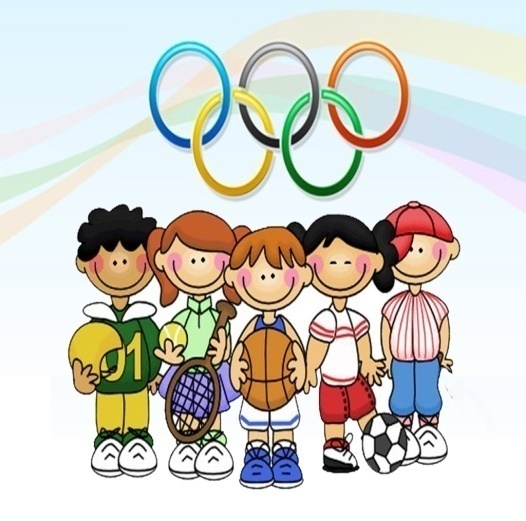 Встреча и осмотр детейВстреча и осмотр детей8.30-8.45День  Олимпийских игрЗарядка «Богатырские потешки»Зарядка «Богатырские потешки»8.45 -9.00День  Олимпийских игрИнструктаж по ТБ «Инструкция по профилактике негативных ситуаций на улице, дома, в общественных местах»Инструктаж по ТБ «Инструкция по профилактике негативных ситуаций на улице, дома, в общественных местах»9.00 -9.30День  Олимпийских игрЗавтрак1	отряд2	отрядЗавтрак1	отряд2	отряд9.20-9.409.40-10.00День  Олимпийских игрМинутка здоровья «Друзья Мойдодыра»Кружок «Начальное техническое моделирование»Открытие Малых Летних Олимпийских игр.Минутка здоровья «Друзья Мойдодыра»Кружок «Начальное техническое моделирование»Открытие Малых Летних Олимпийских игр.10.00 – 11.00День  Олимпийских игрВторой завтракВторой завтрак11.00-11.15День  Олимпийских игрПрогулка, подвижные игры на свежем воздухе Станция ОлимпийскаяПрогулка, подвижные игры на свежем воздухе Станция Олимпийская11.15-12.30День  Олимпийских игрВесёлые  стартыВесёлые  старты12.30 – 13.30День  Олимпийских игрОбед1	отряд2	отрядОбед1	отряд2	отряд13.20-13-4013.40-14.00День  Олимпийских игрЗакрытие Малых Летних Олимпийских игр. Подведение итогов дня.Инструктаж по ПДД«Будь осторожен при переходе дороги!»Закрытие Малых Летних Олимпийских игр. Подведение итогов дня.Инструктаж по ПДД«Будь осторожен при переходе дороги!»14.00-14.309 июня9 июня9 июня9 июняДень мультипликации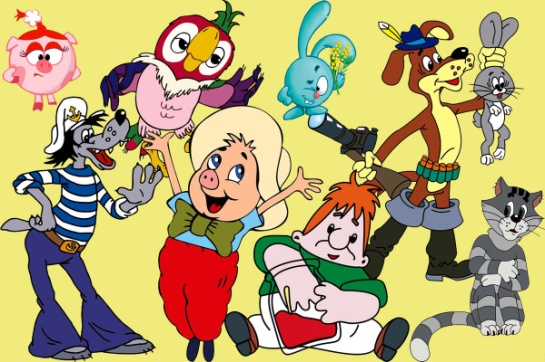 Встреча и осмотр детейВстреча и осмотр детей8.30-8.45День мультипликацииЗарядка «Богатырские потешки»Зарядка «Богатырские потешки»8.45 -9.00День мультипликацииИнструктаж по ТБ «Правила поведения в общественных местах»Инструктаж по ТБ «Правила поведения в общественных местах»9.00 -9.30День мультипликацииЗавтрак1	отряд2	отрядЗавтрак1	отряд2	отряд9.20-9.409.40-10.00День мультипликацииМинутка здоровья «Правильное питание»Познавательный час на базе городского историко – краеведческого музея «Прекрасный мир мультипликации»Минутка здоровья «Правильное питание»Познавательный час на базе городского историко – краеведческого музея «Прекрасный мир мультипликации»10.00 – 11.00День мультипликацииВторой завтракВторой завтрак11.00-11.15День мультипликацииПрогулка, подвижные игры  на свежем воздухе.Выставка рисунков «Любимые герои»Прогулка, подвижные игры  на свежем воздухе.Выставка рисунков «Любимые герои»11.15-12.30День мультипликацииИгра по  правилам дорожного движения «Что? Где? Когда?»Игра по  правилам дорожного движения «Что? Где? Когда?»12.30 – 13.30День мультипликацииОбед1	отряд2	отрядОбед1	отряд2	отряд13.20-13-4013.40-14.00День мультипликацииПодведение итогов дня.Инструктаж по ПДД «Дорожная азбука в загадках» Составление памяток для родителей и ребят  «Знай правила движения, как таблицу умножения»Подведение итогов дня.Инструктаж по ПДД «Дорожная азбука в загадках» Составление памяток для родителей и ребят  «Знай правила движения, как таблицу умножения»14.00-14.3010  июня10  июня10  июня10  июняДеньв шахматном королевстве 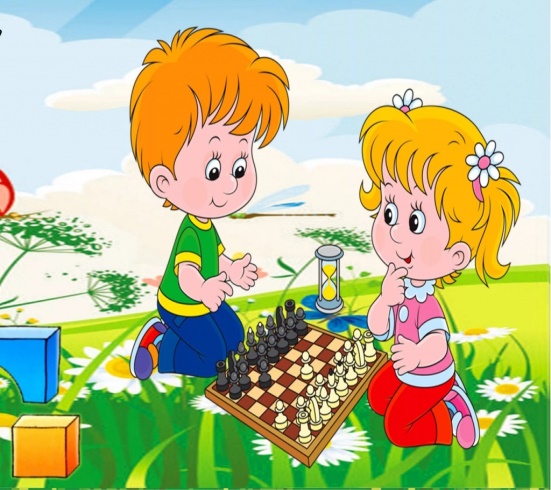 Встреча и осмотр детейВстреча и осмотр детей8.30-8.45Деньв шахматном королевстве Зарядка «Богатырские потешки»Зарядка «Богатырские потешки»8.45 -9.00Деньв шахматном королевстве Инструктаж по ТБ «Что мы знаем о пожарах»Инструктаж по ТБ «Что мы знаем о пожарах»9.00 -9.30Деньв шахматном королевстве Завтрак1	отряд2	отрядЗавтрак1	отряд2	отряд9.20-9.409.40-10.00Деньв шахматном королевстве Минутка здоровья « Гигиена в доме»Конкурс рисунков «В шахматном королевстве».Минутка здоровья « Гигиена в доме»Конкурс рисунков «В шахматном королевстве».10.00 – 11.00Деньв шахматном королевстве Второй завтракВторой завтрак11.00-11.15Деньв шахматном королевстве Прогулка, подвижные игры  на свежем воздухе.Веселые старты «Пешечная эстафета»Прогулка, подвижные игры  на свежем воздухе.Веселые старты «Пешечная эстафета»11.15-12.30Деньв шахматном королевстве Конкурсно- игровая программа «Сто затей для ста друзей»Шахматный турнирКонкурсно- игровая программа «Сто затей для ста друзей»Шахматный турнир12.30 – 13.30Деньв шахматном королевстве Обед1	отряд2	отрядОбед1	отряд2	отряд13.20-13-4013.40-14.00Деньв шахматном королевстве Подведение итогов дня.Инструктаж по ПДД «Движение пешеходов по улицам и дорогам»Подведение итогов дня.Инструктаж по ПДД «Движение пешеходов по улицам и дорогам»14.00-14.3011 июня11 июня11 июня11 июняДень игры  и творчества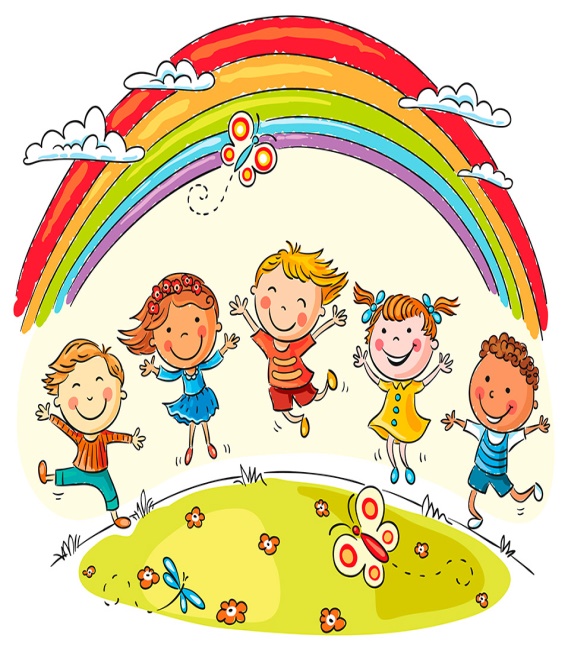 Встреча и осмотр детейВстреча и осмотр детей8.30-8.45День игры  и творчестваЗарядка «Богатырские потешки»Зарядка «Богатырские потешки»8.45 -9.00День игры  и творчестваИнструктаж по ТБ «Правила безопасного поведения на водных объектах и оказание помощи пострадавшим на воде»Инструктаж по ТБ «Правила безопасного поведения на водных объектах и оказание помощи пострадавшим на воде»9.00 -9.30День игры  и творчестваЗавтрак1	отряд2	отрядЗавтрак1	отряд2	отряд9.20-9.409.40-10.00День игры  и творчестваМинутка здоровья «Путешествие в страну Витаминию»Викторина «Ярмарка сказок» Кружок «Начальное техническое моделирование»Минутка здоровья «Путешествие в страну Витаминию»Викторина «Ярмарка сказок» Кружок «Начальное техническое моделирование»10.00 – 11.00День игры  и творчестваВторой завтракВторой завтрак11.00-11.15День игры  и творчестваПрогулка, подвижные игры  на свежем воздухе.Конкурс рисунков на асфальте «Лето – это маленькая жизнь!»Игровая театрализованная программа «Давай танцуй»Прогулка, подвижные игры  на свежем воздухе.Конкурс рисунков на асфальте «Лето – это маленькая жизнь!»Игровая театрализованная программа «Давай танцуй»11.15-12.3012.30 – 13.30День игры  и творчестваОбед1	отряд2	отрядОбед1	отряд2	отряд13.20-13-4013.40-14.00День игры  и творчестваПодведение итогов дня.Инструктаж по ПДД«Знайте правила движения, как таблицу умножения!»Подведение итогов дня.Инструктаж по ПДД«Знайте правила движения, как таблицу умножения!»14.00-14.3015  июня15  июня15  июня15  июняДень  наоборот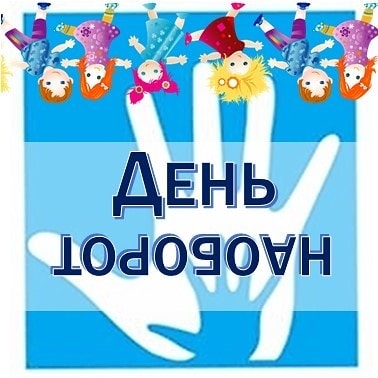 Встреча и осмотр детейВстреча и осмотр детей8.30-8.45День  наоборотЗарядка «Богатырские потешки»Зарядка «Богатырские потешки»8.45 -9.00День  наоборотИнструктаж по ТБ «Правила поведения при поездках в автотранспорте»Инструктаж по ТБ «Правила поведения при поездках в автотранспорте»9.00 -9.30День  наоборотЗавтрак1	отряд2	отрядЗавтрак1	отряд2	отряд9.20-9.409.40-10.00День  наоборотМинутка здоровья « Профилактика клещевого энцефалита»Игровая программа «Шиворот - навыворот»Кружок «Начальное техническое моделирование»Минутка здоровья « Профилактика клещевого энцефалита»Игровая программа «Шиворот - навыворот»Кружок «Начальное техническое моделирование»10.00 – 11.00День  наоборотВторой завтракВторой завтрак11.00-11.15День  наоборотПрогулка, подвижные игры  на свежем воздухе.Комическая спартакиада Прогулка, подвижные игры  на свежем воздухе.Комическая спартакиада 11.15-12.30День  наоборотКарнавал масокКарнавал масок12.30 – 13.30День  наоборотОбед1	отряд2	отрядОбед1	отряд2	отряд13.20-13-4013.40-14.00День  наоборотПодведение итогов дня.Инструктаж по ПДД «Берегись автомобиля»Подведение итогов дня.Инструктаж по ПДД «Берегись автомобиля»14.00-14.3016  июня16  июня16  июня16  июняДень семьи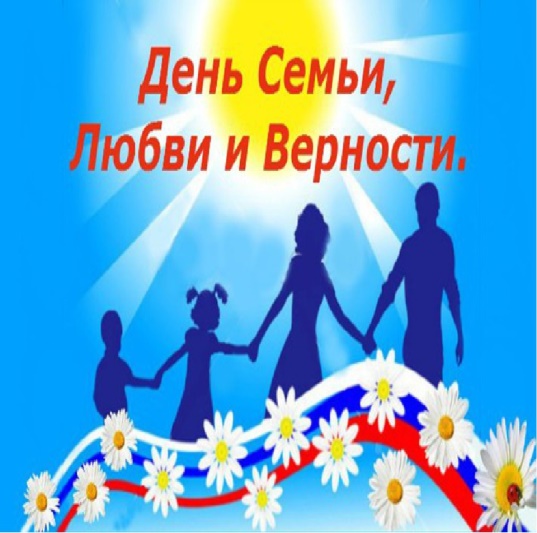 Встреча и осмотр детейВстреча и осмотр детей8.30-8.45День семьиЗарядка «Богатырские потешки»Зарядка «Богатырские потешки»8.45 -9.00День семьиИнструктаж по ТБ «Правила поведения при проведении подвижных игр»Инструктаж по ТБ «Правила поведения при проведении подвижных игр»9.00 -9.30День семьиЗавтрак1	отряд2	отрядЗавтрак1	отряд2	отряд9.20-9.409.40-10.00День семьиАкция «Символ праздника – ромашка»Рисунки на асфальте «Мы рисуем солнце, небо и цветок».Фотовыставка «Загляните в семейный альбом»Акция «Символ праздника – ромашка»Рисунки на асфальте «Мы рисуем солнце, небо и цветок».Фотовыставка «Загляните в семейный альбом»10.00 – 11.00День семьиВторой завтракВторой завтрак11.00-11.15День семьиПрогулка, подвижные игры на свежем воздухе Прогулка, подвижные игры на свежем воздухе 11.15-12.30День семьи«В ритме лета» (танцевальная программа)Интерактивный тренинг  «Добро начинается с семьи.  Мероприятие Донецкого историко-краеведческого музея.«В ритме лета» (танцевальная программа)Интерактивный тренинг  «Добро начинается с семьи.  Мероприятие Донецкого историко-краеведческого музея.12.30 – 13.30День семьиОбед1	отряд2	отрядОбед1	отряд2	отряд13.20-13-4013.40-14.00День семьиПодведение итогов дня.Инструктаж по ПДД. «Безопасность детей – забота взрослых»Подведение итогов дня.Инструктаж по ПДД. «Безопасность детей – забота взрослых»14.00-14.3017 июня17 июня17 июня17 июняДень Песни и Музыки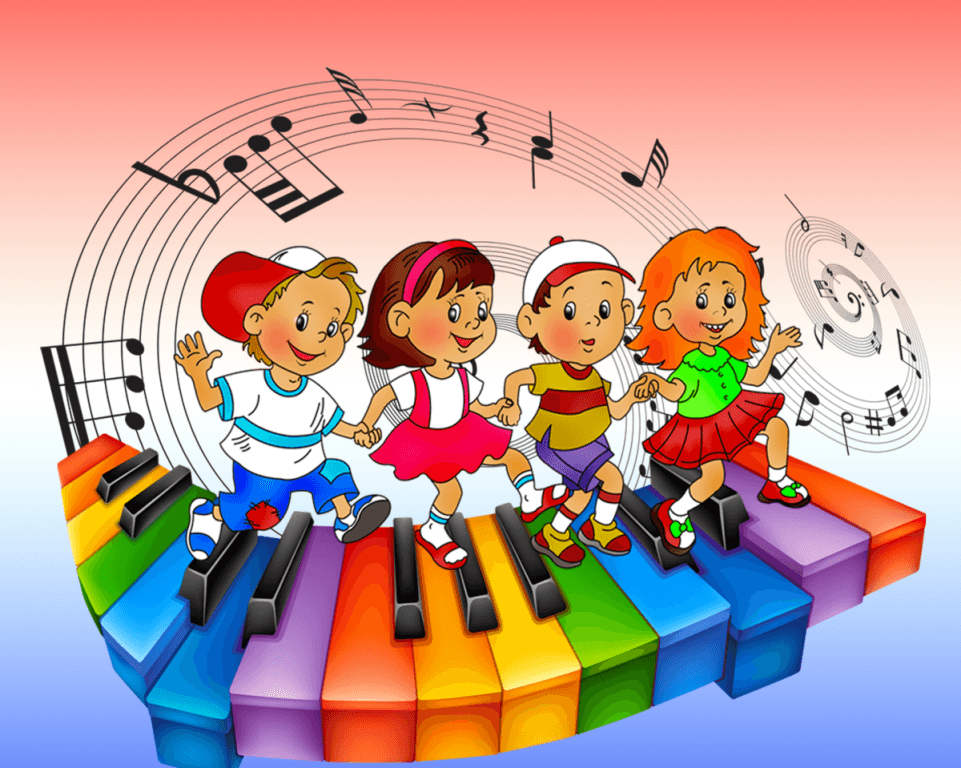 Встреча и осмотр детейВстреча и осмотр детей8.30-8.45День Песни и МузыкиЗарядка «Богатырские потешки»Зарядка «Богатырские потешки»8.45 -9.00День Песни и МузыкиИнструктаж по ТБ «Причины возникновения пожаров. Первичные средства пожаротуше-ния»Инструктаж по ТБ «Причины возникновения пожаров. Первичные средства пожаротуше-ния»9.00 -9.30День Песни и МузыкиЗавтрак1	отряд2	отрядЗавтрак1	отряд2	отряд9.20-9.409.40-10.00День Песни и МузыкиМинутка здоровья  « Закаливание»Лагерное караоке «Поющие ребята»Минутка здоровья  « Закаливание»Лагерное караоке «Поющие ребята»10.00 – 11.00День Песни и МузыкиВторой завтракВторой завтрак11.00-11.15День Песни и МузыкиПрогулка, подвижные игры  на свежем воздухе.Дол-игра. Игра по финансовой грамотности.Прогулка, подвижные игры  на свежем воздухе.Дол-игра. Игра по финансовой грамотности.11.15-12.30День Песни и МузыкиМузыкальный марафон «Новое поколение»Музыкальный марафон «Новое поколение»12.30 – 13.30День Песни и МузыкиОбед1	отряд2	отрядОбед1	отряд2	отряд13.20-13-4013.40-14.00День Песни и МузыкиПодведение итогов дня.Инструктаж по ПДД «Мы пассажиры.  Прави-ла поведения в транспорте. Безопасные места   для детей»Подведение итогов дня.Инструктаж по ПДД «Мы пассажиры.  Прави-ла поведения в транспорте. Безопасные места   для детей»14.00-14.3018 июня18 июня18 июня18 июняДень вежливости  и  культуры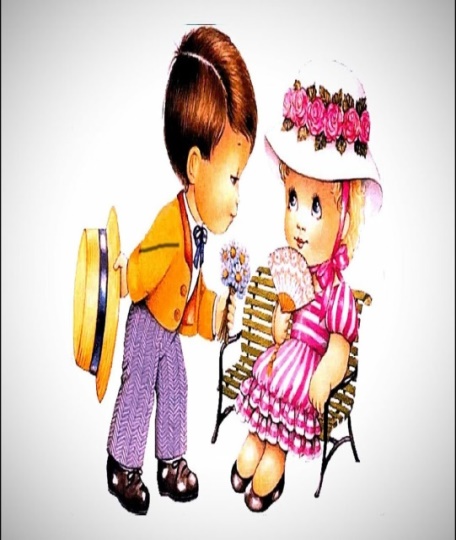 Встреча и осмотр детейВстреча и осмотр детей8.30-8.45День вежливости  и  культурыЗарядка «Богатырскиепотешки»Зарядка «Богатырскиепотешки»8.45 -9.00День вежливости  и  культурыИнструктаж по ТБ « Безопасность детей при проведении спортивных мероприятий»Акция «Дерево вежливых слов»Инструктаж по ТБ « Безопасность детей при проведении спортивных мероприятий»Акция «Дерево вежливых слов»9.00 -9.30День вежливости  и  культурыЗавтрак1	отряд2	отрядЗавтрак1	отряд2	отряд9.20-9.409.40-10.00День вежливости  и  культурыМинутка здоровья  «Солнце, Воздух и Вода - наши лучшие друзья»Кружок «Начальное техническое моделирование»Минутка здоровья  «Солнце, Воздух и Вода - наши лучшие друзья»Кружок «Начальное техническое моделирование»10.00 – 11.00День вежливости  и  культурыВторой завтракВторой завтрак11.00-11.15День вежливости  и  культурыПрогулка, подвижные игры  на свежем воздухе.Прогулка, подвижные игры  на свежем воздухе.11.15-12.30День вежливости  и  культурыТеатрализованная программа «Давайте будем вежливыми»Театрализованная программа «Давайте будем вежливыми»12.30 – 13.30День вежливости  и  культурыОбед1	отряд2	отрядОбед1	отряд2	отряд13.20-13-4013.40-14.00День вежливости  и  культурыПодведение итогов дня.Инструктаж по ПДД «Пожелания водителю» изготовление буклетов – ПДД.Подведение итогов дня.Инструктаж по ПДД «Пожелания водителю» изготовление буклетов – ПДД.14.00-14.3021  июня21  июня21  июня21  июняДень здоровья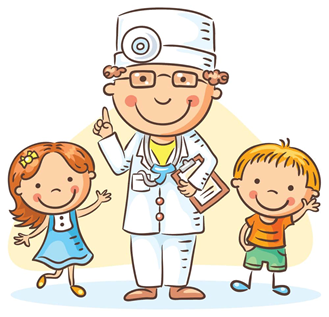 Встреча и осмотр детейВстреча и осмотр детей8.30-8.45День здоровьяЗарядка «Богатырские потешки»Зарядка «Богатырские потешки»8.45 -9.00День здоровьяИнструктаж по ТБ « Правила противопожарной безопасности»Инструктаж по ТБ « Правила противопожарной безопасности»9.00 -9.30День здоровьяЗавтрак1	отряд2	отрядЗавтрак1	отряд2	отряд9.20-9.409.40-10.00День здоровьяИнформационный блок школьной медицинской сестры«Профилактика кишечных инфекций»Оформление выставки рисунков «Правила здорового образа жизни»Информационный блок школьной медицинской сестры«Профилактика кишечных инфекций»Оформление выставки рисунков «Правила здорового образа жизни»10.00 – 11.00День здоровьяВторой завтракВторой завтрак11.00-11.15День здоровьяПрогулка, подвижные игры  на свежем воздухе.Спортивная  игра «Выбирая спорт, выбираем здоровье»Прогулка, подвижные игры  на свежем воздухе.Спортивная  игра «Выбирая спорт, выбираем здоровье»11.15-12.30День здоровьяИгра-викторина «Витамины это сила»Игра-викторина «Витамины это сила»12.30 – 13.30День здоровьяОбед1	отряд2	отрядОбед1	отряд2	отряд13.20-13-4013.40-14.00День здоровьяПодведение итогов дня.Инструктаж по ПДД«Путешествие в страну дорожных знаков»Подведение итогов дня.Инструктаж по ПДД«Путешествие в страну дорожных знаков»14.00-14.3022 июня22 июня22 июня22 июняДень приключений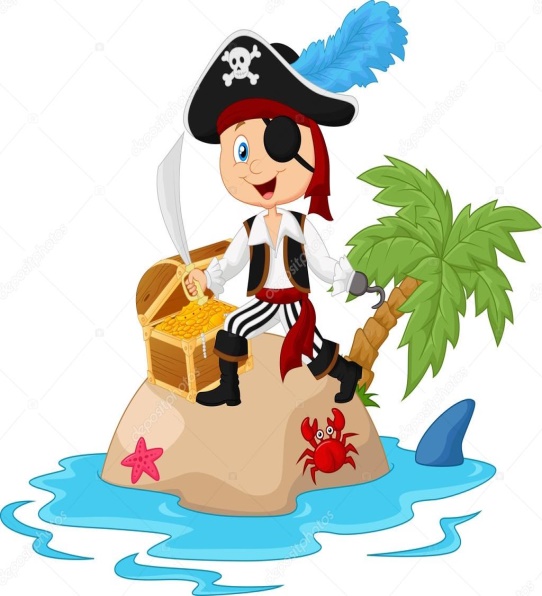 Встреча и осмотр детейВстреча и осмотр детей8.30-8.45День приключенийЗарядка «Богатырскиепотешки»Зарядка «Богатырскиепотешки»8.45 -9.00День приключенийИнструктаж по ТБ «Правила поведения при поездках в автотранспорте»Инструктаж по ТБ «Правила поведения при поездках в автотранспорте»9.00 -9.30День приключенийЗавтрак1	отряд2	отрядЗавтрак1	отряд2	отряд9.20-9.409.40-10.00День приключенийМинутка здоровья «Осанка – основа красивой походки»Конкурс пиратских флагов Кружок «Начальное техническое моделирование»Минутка здоровья «Осанка – основа красивой походки»Конкурс пиратских флагов Кружок «Начальное техническое моделирование»10.00 – 11.00День приключенийВторой завтракВторой завтрак11.00-11.15День приключенийПрогулка, подвижные игры  на свежем воздухе.«Битва  флибустьеров» - спортивные соревнованияПрогулка, подвижные игры  на свежем воздухе.«Битва  флибустьеров» - спортивные соревнования11.15-12.30День приключенийИгровая программа «Поиск сокровищ Флинта»Игровая программа «Поиск сокровищ Флинта»12.30 – 13.30День приключенийОбед1	отряд2	отрядОбед1	отряд2	отряд13.20-13-4013.40-14.00День приключенийПодведение итогов дня.Инструктаж по ПДД «Безопасная дорога домой»Подведение итогов дня.Инструктаж по ПДД «Безопасная дорога домой»14.00-14.30	23 июня	23 июня	23 июня	23 июняДень родного края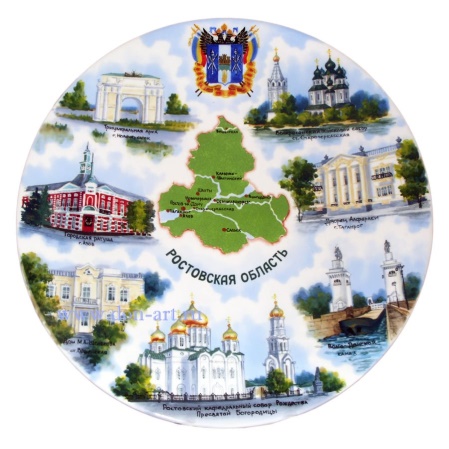 Встреча и осмотр детейВстреча и осмотр детей8.30-8.45День родного краяЗарядка «Богатырскиепотешки»Зарядка «Богатырскиепотешки»8.45 -9.00День родного краяИнструктаж по ТБ  «Что надо делать, когда пошел дождь, началась гроза»Инструктаж по ТБ  «Что надо делать, когда пошел дождь, началась гроза»9.00 -9.30День родного краяЗавтрак1	отряд2	отрядЗавтрак1	отряд2	отряд9.20-9.409.40-10.00День родного краяМинутка здоровья «Скажи НЕТ вредным привычкам!»«Достопримечательности нашего края» устный журналМинутка здоровья «Скажи НЕТ вредным привычкам!»«Достопримечательности нашего края» устный журнал10.00 – 11.00День родного краяВторой завтракВторой завтрак11.00-11.15День родного краяПрогулка, подвижные игры  на свежем воздухе.«Казачьи забавы» - театрализованное знакомство с казачьими играмиПрогулка, подвижные игры  на свежем воздухе.«Казачьи забавы» - театрализованное знакомство с казачьими играми11.15-12.30День родного краяИгровая программа «Станция спортивная»Игровая программа «Станция спортивная»12.30 – 13.30День родного краяОбед1	отряд2	отрядОбед1	отряд2	отряд13.20-13-4013.40-14.00День родного краяПодведение итогов дня.Инструктаж по ПДД «Все, что мы знаем о безопасном движении»Подведение итогов дня.Инструктаж по ПДД «Все, что мы знаем о безопасном движении»14.00-14.3024  июня24  июня24  июня24  июняДеньбантиков и веснушек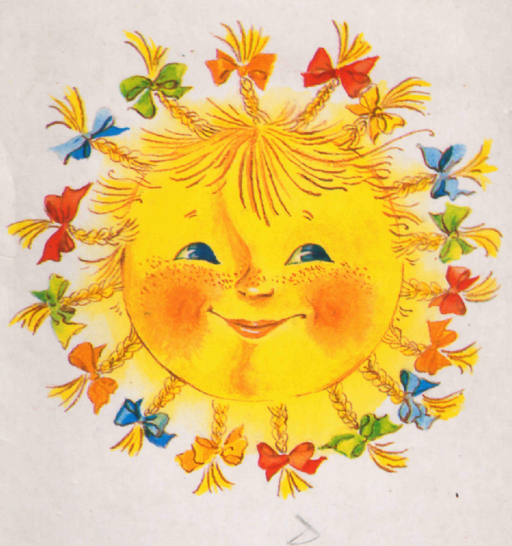 Встреча и осмотр детейВстреча и осмотр детей8.30-8.45Деньбантиков и веснушекЗарядка «Богатырскиепотешки»Зарядка «Богатырскиепотешки»8.45 -9.00Деньбантиков и веснушекИнструктаж по ТБ «Правила поведения в криминогенных ситуациях»Инструктаж по ТБ «Правила поведения в криминогенных ситуациях»9.00 -9.30Деньбантиков и веснушекЗавтрак1	отряд2	отрядЗавтрак1	отряд2	отряд9.20-9.409.40-10.00Деньбантиков и веснушекМинутка здоровья. Игра «Съедобное/ не съедобное»Творческая мастерская, изготовление панно из бантиков.Минутка здоровья. Игра «Съедобное/ не съедобное»Творческая мастерская, изготовление панно из бантиков.10.00 – 11.00Деньбантиков и веснушекВторой завтракВторой завтрак11.00-11.15Деньбантиков и веснушекПрогулка, подвижные игры  на свежем воздухе.Прогулка, подвижные игры  на свежем воздухе.11.15-12.30Деньбантиков и веснушекТеатрализованное представление  «День бантика и веснушек»Театрализованное представление  «День бантика и веснушек»12.30 – 13.30Деньбантиков и веснушекОбед1	отряд2	отрядОбед1	отряд2	отряд13.20-13-4013.40-14.00Деньбантиков и веснушекПодведение итогов дня.Инструктаж по ПДД «Виды перекрестков. Перекрестки микрорайона школы»Подведение итогов дня.Инструктаж по ПДД «Виды перекрестков. Перекрестки микрорайона школы»14.00-14.3025  июня25  июня25  июня25  июняДень вожатого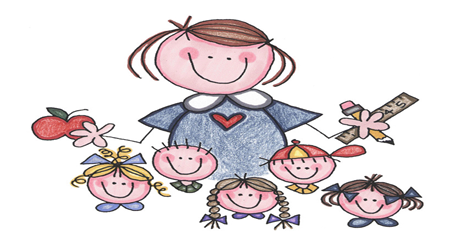 Встреча и осмотр детейВстреча и осмотр детей8.30-8.45День вожатогоИгра  найди вожатогоЗарядка «Богатырскиепотешки»Игра  найди вожатогоЗарядка «Богатырскиепотешки»8.45 -9.00День вожатогоИнструктаж по ТБ « Безопасность детей при проведении спортивных мероприятий»Инструктаж по ТБ « Безопасность детей при проведении спортивных мероприятий»9.00 -9.30День вожатогоЗавтрак1	отряд2	отрядЗавтрак1	отряд2	отряд9.20-9.409.40-10.00День вожатогоМинутка здоровья. «Здоровье не купишь– его разум дарит»Игровая программа «Час весёлых затей с вожатыми»Минутка здоровья. «Здоровье не купишь– его разум дарит»Игровая программа «Час весёлых затей с вожатыми»10.00 – 11.00День вожатогоВторой завтракВторой завтрак11.00-11.15День вожатогоПрогулка, подвижные игры  на свежем воздухе. «Скажи здоровью – ДА!»Прогулка, подвижные игры  на свежем воздухе. «Скажи здоровью – ДА!»11.15-12.30День вожатогоКонкурсная программа «Вожатый - это звучит гордо».Конкурсная программа «Вожатый - это звучит гордо».12.30 – 13.30День вожатогоОбед1	отряд2	отрядОбед1	отряд2	отряд13.20-13-4013.40-14.00День вожатогоПодведение итогов дня.Инструктаж по ПДД.  Тест - викторина по ПДДПодведение итогов дня.Инструктаж по ПДД.  Тест - викторина по ПДД14.00-14.3028  июня28  июня28  июня28  июняДо свидания, друг!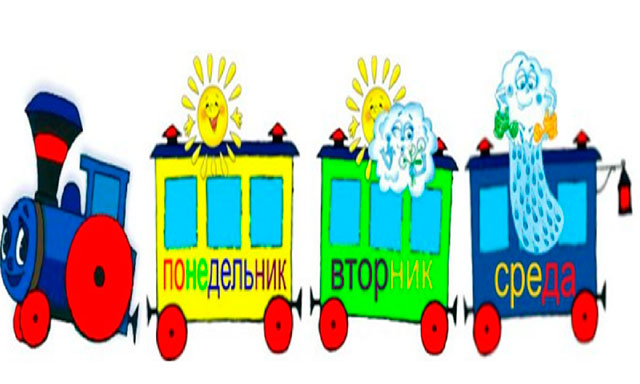 Встреча и осмотр детейВстреча и осмотр детей8.30-8.45До свидания, друг!Зарядка «Богатырские потешки»Зарядка «Богатырские потешки»8.45 -9.00До свидания, друг!Инструктаж по ТБ и ПБ Инструктаж по ТБ и ПБ 9.00 -9.30До свидания, друг!Завтрак1	отряд2	отрядЗавтрак1	отряд2	отряд9.20-9.409.40-10.00До свидания, друг!Минутка здоровья «Мой вес, мой рост»Минутка здоровья «Мой вес, мой рост»10.00 – 11.00До свидания, друг!Второй завтракВторой завтрак11.00-11.15До свидания, друг!Прогулка, подвижные игры  на свежем воздухе.Прогулка, подвижные игры  на свежем воздухе.11.15-12.30До свидания, друг!Закрытие лагерной смены «Лучший лагерь земли!»Психологический тренинг «Расстаемся, друзья!»Акция «Лето – 2020» (написание писем  с пожеланиями ребятам )Закрытие лагерной смены «Лучший лагерь земли!»Психологический тренинг «Расстаемся, друзья!»Акция «Лето – 2020» (написание писем  с пожеланиями ребятам )12.30 – 13.30До свидания, друг!Обед1	отряд2	отрядОбед1	отряд2	отряд13.20-13-4013.40-14.00До свидания, друг!Подведение итогов дня.Инструктаж по ПДД.  Тест - викторина по ПДДПодведение итогов дня.Инструктаж по ПДД.  Тест - викторина по ПДД14.00-14.30